Aliso Viejo  Community Association proudly presents...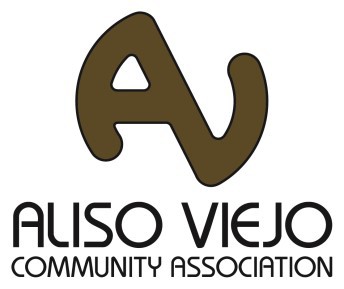 Fall  Harvest FestivalSaturday, October 21, 201710:00 am - 12:00 pm at Grand Park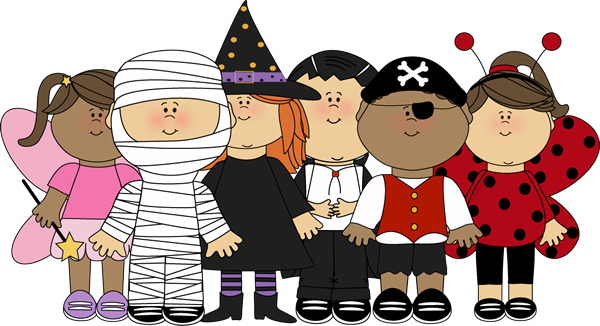 Children’s CraftsCarnival GamesBalloon TwistersDJ EntertainmentChildren’s Costume Parade will be from 10:30 am - 11:30 amBring FIVE canned food items, pet food or make a donation and your child receives a wristband for a pony ride.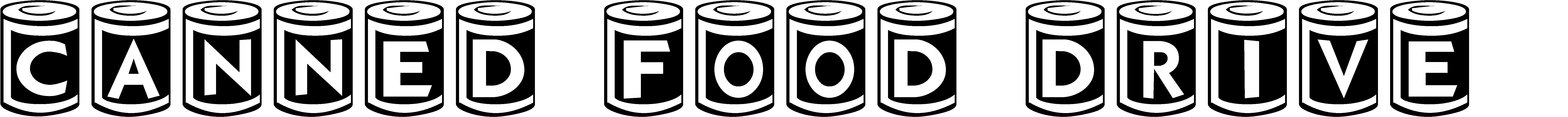 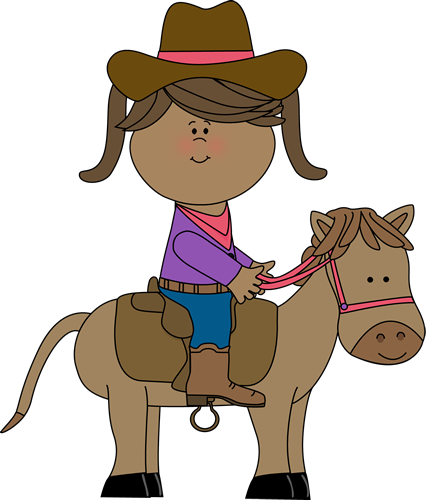 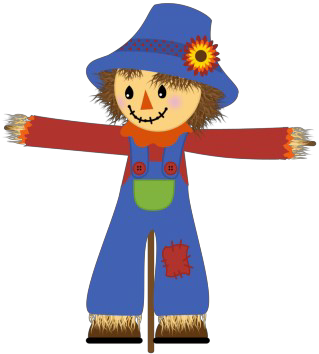 The only way for your child to ride a pony is donate and receive a wristband.Canned food will be collected and distributed to those in need here in Orange County.Food Drive Hosted By: South County OutreachFor more information about AVCA visit:Facebook: www.facebook.com/AVCAEvents	Instagram: #AVCAEvents Twitter: www.twitter.com/avcommunity	Website: www.avca.netCall AVCA: 949-243-7750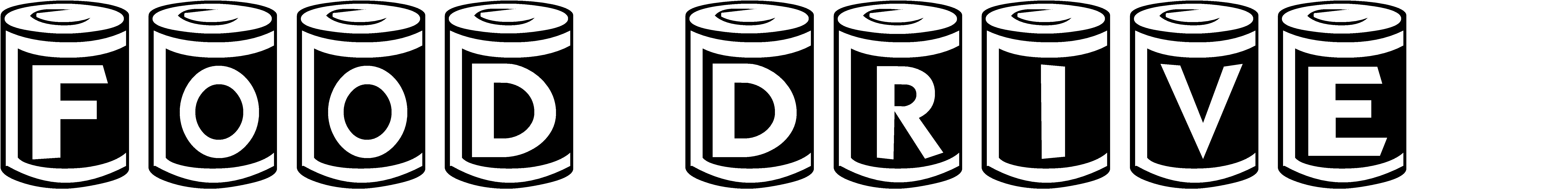 MOST NEEDED FOODRice · Peanut Butter · Jelly · Soup · Canned Beans Cereal · Juice · Pasta · Pasta Sauce · Top RamenMacaroni & Cheese · Chili · Ravioli · Tuna · Canned FruitABOUT SOUTH COUNTY OUTREACH:Founded in 1989, South County Outreach is a non-profit organization dedicated to helping low income families in South	Or- ange County. South County Outreach helps those in crisis reach self- sufficiency by providing the following services: food pantry, rental and utility assistance, homeless prevention counseling and coach-ing, transitional housing, computer learning lab, thrift store and seasonal programs.7 Whatney, Suite B, Irvine, CA 92618 · (949) 380-8144 www.sco-oc.org · Tax ID #33-0330233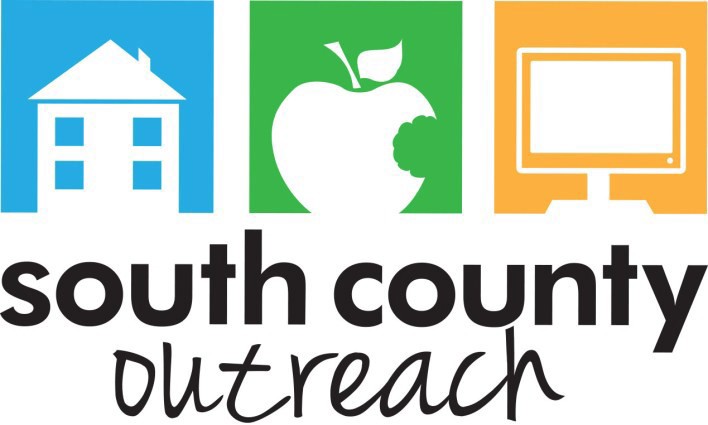 PLEASE NOTE:The only way for your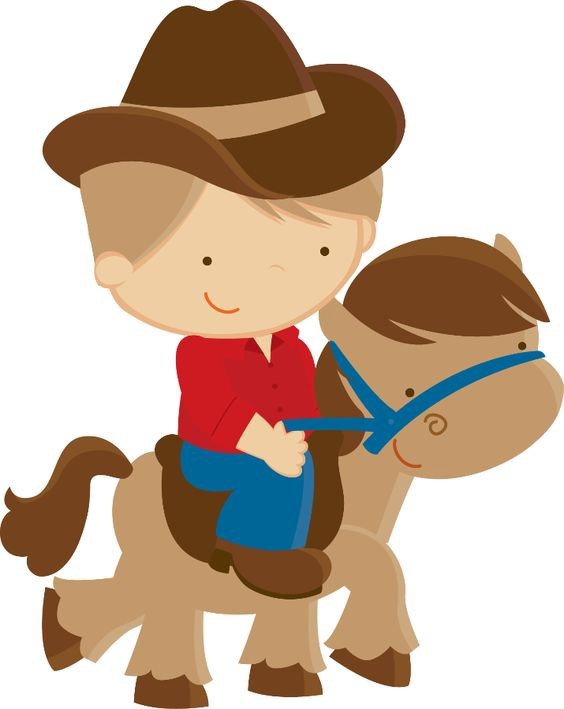 child to ride a pony is donate and receive a wristband!